РАСЧЕТНО-ГРАФИЧЕСКОЕ ЗАДАНИЕ №3ОДНОФАЗНЫЕ ВЫПРЯМИТЕЛИ ПЕРЕМЕННОГО ТОКАДля выпрямления однофазного переменного напряжения широко применяют три типа выпрямителей: однополупериодный, двухполупериодный со средней точкой и двухполупериодный мостовой.Однополупериодный выпрямитель (рис.3.1). Когда на диод со вторичной обмотки трансформатора поступает напряжение положительной полярности ("+" приложен к аноду диода), диод открывается, и через нагрузку протекает ток, определяемый напряжением на обмотке и сопротивлением нагрузки. Падение напряжения на кремниевом диоде (около 1В) обычно мало по сравнению с питающим. Напряжение на выходе выпрямителя имеет вид однополярных импульсов, форма которых практически повторяет форму положительной полуволны переменного напряжения.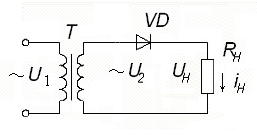 Рис. 3.1. Однополупериодный выпрямительНедостатки однополупериодного выпрямителя:- большой коэффициент пульсаций – 1,57; - малые значения выпрямленного тока и напряжения; - низкий КПД, т.к. ток нагрузки имеет постоянную составляющую, которая вызывает подмагничивание сердечника трансформатора и уменьшение его магнитной проницаемости. Двухполупериодный выпрямитель со средней точкой (рис.3.2). В нем вторичная обмотка состоит из двух одинаковых половин с отводом от общей точки. Эту схему можно рассматривать как сочетание двух однополупериодных выпрямителей, включенных на одну нагрузку. Коэффициент пульсаций  для этой схемы р=0,67.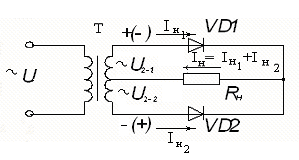 Рис. 3.2. Двухполупериодный выпрямитель со средней точкойДостоинства двухполупериодного выпрямителя:- отсутствие подмагничивания трансформатора; - более высокий КПД; - меньший коэффициент пульсаций выпрямленного напряжения по сравнению с однополупериодным выпрямителем – 0,67; - вдвое большая частота пульсаций выпрямленного напряжения, чем в однополупериодной схеме, что облегчает их сглаживание. Основной недостаток — необходимость второй обмотки, т.к. обе обмотки работают поочередно, то используются примерно на 50%.Однофазный мостовой выпрямитель (рис.3.3) состоит из трансформатора и четырех диодов, подключенных ко вторичной обмотке трансформатора. В каждый полупериод открыта пара диодов, расположенных в противоположных плечах моста.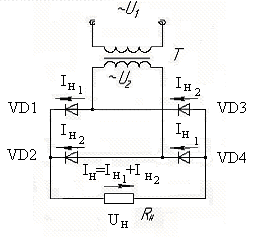 Рис. 3.3. Однофазный мостовой выпрямитель Среднее значение выпрямленного напряжения равно:,         (1)откуда действующее напряжение вторичной обмотки:.                                 (2)Среднее значение выпрямленного тока:                                   (3)Средний выпрямленный ток каждого диода.                                     (4)Действующее значение тока нагрузки:.                         (5)Масса и стоимость трансформатора в этой схеме меньше чем в схеме с выводом от средней точки, мощность выпрямителя выше за счет более рационального использования трансформатора. Частота пульсаций, как и в предыдущей схеме, вдвое больше частоты сети.Следует особо отметить, что мостовой выпрямитель может подключаться в сеть без трансформатора. Коэффициент пульсаций р=0,67.В отличие от выпрямителя со средней точкой, где обмотки трансформатора используются примерно на 35...40%, в мостовом выпрямителе обмотка работает оба полупериода, поэтому коэффициент ее использования достигает 80%. Кроме того, в нем можно использовать диоды с вдвое меньшим допустимым напряжением.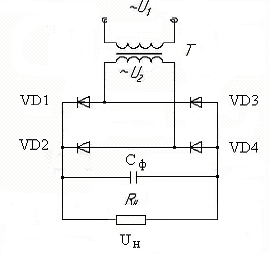 Рис. 3.4. Однофазный мостовой выпрямитель с емкостным фильтромНедостаток мостовой схемы — удвоенное количество диодов по сравнению с выпрямителем со средней точкой. Однако суммарное сопротивление постоянному току двух диодов и обмотки мостового выпрямителя чаще оказывается меньше сопротивления одного диода и обмотки выпрямителя со средней точкой.При работе выпрямителя на емкостной фильтр (рис. 3.4) диод в плече (оба диода для мостовой схемы) открывается, когда напряжение на входе выпрямителя становится равным напряжению (точнее, превышает его на порог открывания диода) на конденсаторе сглаживающего фильтра (момент t1). При этом в интервале t1-t2 ток через открытые диоды ограничен только сопротивлением обмотки трансформатора и открытых диодов. В момент времени t2 напряжение на входе выпрямителя вновь становится равным напряжению на конденсаторе, и открытый диод закрывается. При этом начинается разряд конденсатора фильтра на сопротивление нагрузки. Открывание другого диода происходит в момент времени t3. Далее процессы повторяются. Временные диаграммы, иллюстрирующие работу двухтактных выпрямителей на емкостной фильтр, приведены на рис.3.5.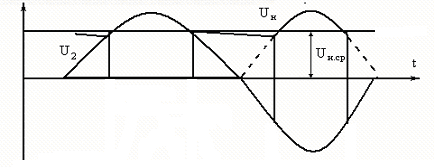 Рис. 3.5. Временные диаграммыЗадание: рассчитать однофазный двухполупериодный выпрямитель с полупроводниковыми диодами, включенными по мостовой схеме. Сглаживающий  фильтр - емкостной (рис. 3.4).Дано:  напряжение сети U1; частота тока сети  f; выпрямленное напряжение Uн; ток нагрузки  Iн.; коэффициент  пульсаций  выпрямленного напряжения р (табл. 3.1); тип  вентиля –  кремниевые  диффузионные диоды типа КЦ402А-КЦ402И (табл. 3.1).Определить:  тип вентиля, токи, напряжения  в обмотках трансформатора, типовую мощность трансформатора, емкость конденсатора  фильтра. Изобразить принципиальную схему выпрямителя с обозначением заданных и рассчитанных электрических величин. Построить в  масштабе  временные  диаграммы напряжений U1=f(t), U2=f(t), Uн=f(t). Данные для расчетов взять из табл. 3.1. Тип вентиля выбрать из табл. 3. 2.Методические указанияМетодика инженерного расчета выпрямителей с емкостным характером нагрузки при некоторых допущениях основана на использовании графических  зависимостей расчетных коэффициентов  B, Д и H  от коэффициента  A (рис.3.6).Эта методика позволяет обеспечить точность расчета в пределах 10%. Если необходимо повысить точность расчета, то необходимо учитывать индуктивность рассеяния трансформатора и реальную величину емкости, при этом расчетные соотношения резко усложняются, но по форме останутся такими же.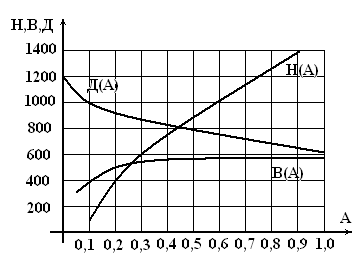 Рис.3.6. График для расчета коэффициентов В, Д, HДля выполнения задания используется приближенный аналитический метод, суть которого заключается в следующем: определяется величина параметра A в зависимости от схемы выпрямления, напряжения, тока и сопротивления нагрузки; каждому значению параметра  A соответствуют параметры коэффициентов  В, Д, С.Порядок расчетаВ начале для выбора вентиля задаемся числовыми значениями параметров:   В=1,  Д=2.Определяем данные вентиля:                        Iпр.ср. = 0,5 Iн – среднее значение тока вентиля,                        Iв = 0,5Д Iн – действующее значение тока вентиля,                        Iпр.макс. = 0, 5 F Iн – амплитудное значение тока вентиля,                       Uобр. = 1,41ВUн – обратное напряжение на вентиле.По параметрам вентиля  Uобр.  и   Iпр.ср.  выбираем тип вентиля (табл. 3.2)  и его электрические параметры.Далее необходимо определить минимально значимые параметры трансформатора.Трансформатором называют электромагнитный аппарат, посредством которого переменный ток одного напряжения преобразуется в переменный ток другого напряжения той же частоты. В трансформаторе используется явление взаимоиндукции. Конструктивные параметры трансформаторов при расчете выбирают из условия обеспечения допустимого падения напряжения на обмотках и их перегрева. При выборе магнитопровода определяющими являются трансформируемая мощность и частота тока. Исходными данными для расчета силового трансформатора являются: -электрическая схема (количество обмоток) трансформатора; -схема подключаемой нагрузки (напряжение, сопротивление и т.п.); -напряжение и частота питающей сети; -масса, габариты, стоимость; -условия эксплуатации. При чисто активной нагрузке расчет трансформатора, как правило, выполняется сравнительно просто. Однако чаще всего силовой трансформатор работает на выпрямитель, и существенное влияние на сложность расчета оказывает вид нагрузки — активная, активно-емкостная или активно-индуктивная, а также наличие противо-ЭДС. Нагрузка с противо-ЭДС возникает, например, в том случае, когда от выпрямителя питается двигатель постоянного тока.Сердечник трансформатора работает в условиях постоянного перемагничивания. Чтобы иметь минимальные потери от перемагничивания, необходимо применять ферромагнитные материалы с узкой петлей гистерезиса, т.е. магнитомягкие. К таким материалам относится листовая электротехническая сталь. Для трансформаторов применяют три типа магнитопроводов: броневые, стержневые и кольцевые (рис.3.7). На рис. 3.7а показан броневой магнитопровод типа Ш (ШЛ), на рис. 3.7б — стержневой П (ПЛ), на рис. 3.7в — кольцевой О (ОЛ). Буква Л в обозначении типа означает, что магнитопровод изготовлен из ленты. Часть магнитопровода, на котором расположена катушка, называется стержнем, все остальное — ярмом (боковым, торцевым). 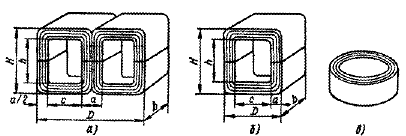 Рис. 3.7. Типы магнитопроводовОпределяем приближенные значения активного сопротивления обмоток трансформатора Rтр (Ом):Rтр = Кн  ,                        (6)где  Uн – выпрямленное напряжение, В;        Iн – ток нагрузки, А;       S – число стержней, несущих обмотки       (мы выбираем броневую конфигурацию магнитопровода, для которой S=1);       Bм – магнитная индукция в сердечнике трансформатора, Тл;       F – частота сети, ГцДля трансформаторов мощностью до 1000 Вт: Bм= 1,21,6 Тл   и    Кн=  (для мостовой однофазной схемы). Определяем сопротивление фазы выпрямителя R=Rтр + R пр,                                  (7)где  R пр =   - суммарное прямое сопротивление всех последовательно включенных  вентилей (Ом). По заданным значениям  Uн, Iн  и определенному  в п. 5  значению  R  определяем параметр A:,                                  (8)где m- коэффициент, зависящий от схемы  выпрямителя, показывающий во сколько раз частота основной гармоники выпрямленного напряжения больше частоты тока сети.(Для мостовой схемы  m=2).По значению параметра А, на графике (рис.3.6), находим значения параметров В(А) и Д(А).По величинам В(А) и  Д(А) для мостовой схемы выпрямления определяем параметры трансформатора:U2 =B(А)Uн - действующее значение напряжения вторичной обмотки;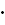 I2 = 0,707Д(А)1Iн - действующее значение тока вторичной обмотки;I1= 0,707 – действующее значение тока первичной обмотки, где коэффициент трансформации: Ктр =;                                         (9)Pтип = 0,707В(А)Д(А)Рн =0,707В(А)Д(А)Uн Iн  – типовая мощность трансформатора. Уточняются параметры вентиля Iв = 0, 5 Д(А)IнUобр = 1,11В(А)Uн при определенных в п.7  В и С. Сравнивая параметры выбранного вентиля с уточненными, делаем заключение о правильности выбранного вентиля. Далее определяем  емкость конденсатора. С:C =;                                 (10)где    R - сопротивление фазы выпрямителя (8), (Ом);          p - коэффициент пульсации выпрямленного напряжения (67%).Исходя из полученных данных строим  временные  диаграммы  U1=f(t), U2=f(t), Uн=f(t). В отчете приводим  принципиальную схему выпрямителя с обозначением заданных и рассчитанных  электрических величин.Выбор варианта задания для расчета выпрямителя определяется последними двумя цифрами номера зачетной книжки студента.Таблица 3.1Продолжение табл.3.1Окончание табл.3.1Таблица 3.2БИБЛИОГРАФИЧЕСКИЙ СПИСОК1. Миловзоров О.В. Электроника: учеб. пособие / О.В. Миловзоров,  О.Г. Панов. М.: Высш. шк., 2005. 288 с.2. Транзисторы для аппаратуры широкого применения: справочник. М.: Радио и связь, 1981.№ вар.Напряж. сети U1, ВВыпр.напряж. Uн.,  ВТок нагрузки Iн., мАКоэфф. пульсации P, %Частота тока сети,f, Гц.123456112780200550222015040064003380200100750412710022061005220140300840063801805003507127601506400822013028045093802001207100101279010055011220120250810012380150300310013127701205100142201502804501538016020064001612710020054001722014028074001838018030085019127801505100202201304003400213801505004100221279016064002322012020051002438016024065025127100150560262201803207502738017016081002812770100610029220160250310030380180400440031127801005400323201202303100332201402004501234563422015040055035380130300650363801602507503738020010081003812780200840039127703006400401271004007400412201805004100423802201005100433802002003100442201604006504512780500640046127903007504722016025041004838024030034004938025050085050220180400610051220160200650521277030045053127601005400543803005007400553802804008100562202002603100572201701504400581271001508100591279010055060220140200650613802002507400623801803004100632201803803100641271004005400652201604507506622014050085067220130400310068220130400540069380300350640012345670127110300550712201702506507238032010035073380300200550742202003006507522016040075076127401008100771275015041007822017020031007922018025061008038022030054008138020035074008222015040041008312710045035084380280300550851278010061008622014015075087380190200840088127601003400892301801504509038024020051009122017025061009222016030074009322015035084009438023040085095380270450750963802005006509722014010055098220160150450992201202005100100380200250510010138022030031001023802403504100103220180450550104220160400650105220140500650Тип вентиляНаибольшаяамплитудаобратногонапряженияUобр. , ВМаксимальнодопустимыйсреднийвыпрямленныйтокIпр.ср.макс, АПадениенапряженияв прямомнаправленииUпр., ВКЦ 402А6001,04КЦ 402Б5001,04КЦ 402В4001,04КЦ 402Г3001,04КЦ  402Д2001,04КЦ 402Е1001,04КЦ 402Е6000,64КЦ 402И5000,54